广播英雄系列The Radio Heroes series作者简介：埃米·亚伯拉罕森（Emmy Abrahamson）是瑞典当今最杰出的励志、喜剧作家之一。她为成人、儿童和青少年写书，也为电影和电视写撰写剧本。她的第一本成人读物《如何爱上一个住在丛林里的男人》（How To Fall In Love With A Man Who Lives in A Bush）根据她自己的故事改编而成，仅瑞典本国销量就超过15万册，该书还在21个国家和地区翻译出版，取得了巨大的成功。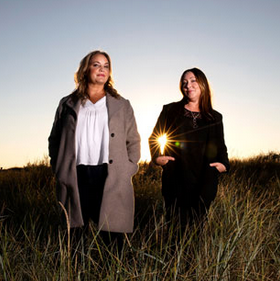 汉娜·耶德维克（Hanna Jedvik）曾出版过多部青少年获奖图书，并在媒体行业工作多年。汉娜经常担任主持人、自由记者和编辑。埃米·亚伯拉罕森和汉娜·耶德维克是在2020年通过Facebook结识的，当时埃米发布了一条消息，寻找一位“有趣、爱喝酒、爱八卦的女作家”一起写作。在众多回复者中，汉娜因自己的邮件目标明确，满含热情而被埃米选中。此后，两人共同创造起她们的人物角色——两位必须一起工作、却又彼此两极对立的女广播记者，于是，“广播英雄”系列（The Radio Heroes series）就此诞生。由于疫情的原因，埃米和汉娜在写完系列的前两本书后才在现实中见面，这是她们拥有了不少能一边喝很一边闲聊的共同话题。埃米和汉娜一起参加了瑞典最大的早间电视节目Nyhetsmorgon，并在没有见过面的情况下，谈论了她们截然不同的写书方式。系列作品一览：BOOK 1《伟大的艺术家》（The Great Artist），2023BOOK 2 《幸福之井》（The Well of Happiness），2024中文书名：《伟大的艺术家》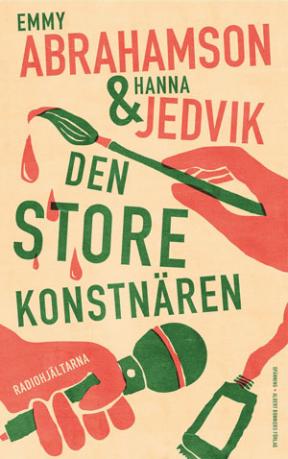 英文书名：THE GREAT ARTIST (Radio Heroes series #1)作    者：Emmy Abrahamson and Hanna Jedvik出 版 社：Albert Bonniers代理公司：Grand Agency/ANA/Conor页    数：251页出版时间：2023年2月代理地区：中国大陆、台湾地区审读资料：瑞典文全稿、英文样章类    型：惊悚悬疑 版权已授：芬兰、荷兰、瑞典·本书是“广播英雄”系列（The Radio Heroes series）的第一部，该系列的第二部和第三部将于2024年和2025年出版。内容简介：    本书是“广播英雄”系列的第一本书，讲述了两位行业精英不得不违背自己的意愿，共同完成一项任务的故事。记者安·艾克（Ann Ek）和埃斯蒂·普日贝谢夫斯基（Esti Przybyszewski）接到一个任务，制作一个关于画家尼基·福尔克（Niki Falc）的播客，他在瑞典南部的自家住宅里自杀身亡。安与埃斯蒂如果能和平共处，那她们将成为一个真正的梦幻组合。可惜无组织无纪律的安和按部就班的埃斯蒂无法容忍彼此，制作这期播客节目无疑不会太顺利，更别提尼基·福尔克的家人似乎从不实话实说。不过尽管她们之间存在很大分歧，但这一次她们得出了相同的结论：尼基·福尔克的死有些不对劲……《伟大的艺术家》是一部温暖、幽默、快节奏的悬疑小说，书中这两位并不像搭档的双人组合让故事更加引人入胜。2020年，埃米·亚伯拉罕森和汉娜·耶德维克通过Facebook相识，当时埃米发布了一条动态，寻找一位“有趣、爱喝酒、爱八卦的女作家”。众多回复者中，汉娜的那一条“清晰而热情”的消息脱颖而出。埃米和汉娜一起创造了他们的角色：两位女性广播记者安·艾克和埃斯蒂·普日贝谢夫斯基，两人的性格处于两种极端，彼此对立，但又必须一起工作于是《广播英雄》系列诞生了。由于疫情管控，埃米和汉娜写完该系列的两本书后才得以面对面地把酒言欢——是的，他们一边豪饮，一边构思下一部小说。媒体评价：“埃米·亚伯拉罕森和汉娜·耶德维克都是经验丰富的作家，她们共同创作了一部有趣的小说，使人们不由自主想要阅读更多。《伟大的艺术家》有趣、讽刺、通俗易懂……这本书巧妙地从埃斯蒂和安的角度出发，展示了她们如何与彼此的差异作斗争，同时也展现了许许多多亲切且古怪的受访者。 ” ——瑞典媒体BTJ“……故事的背景、任务和结尾部分戏剧性的转折被巧妙地结合在一起。我已经开始期待这对任性的超级英雄二人组下一次的冒险了……”——《哥德堡邮报》（Göteborgs-Posten）    “即便是阅读《伟大的艺术家》的初稿，我也觉得埃米·亚伯拉罕森和汉娜·耶德维克的写作无论在语气、情节还是人物塑造上都切中要害。这是一部安乐椅解密小说，主人公是两位令人印象深刻、难以忘怀的广播记者，如果你也对好笑、有趣，不那么血腥的悬疑小说感兴趣，决不可错过这本书，安和埃斯蒂还有她们略带疯狂的冒险会让你永生难忘！”——海伦娜·容斯特伦（Helena Ljungström），瑞典Albert Bonniers出版社编辑中文书名：《幸福之井》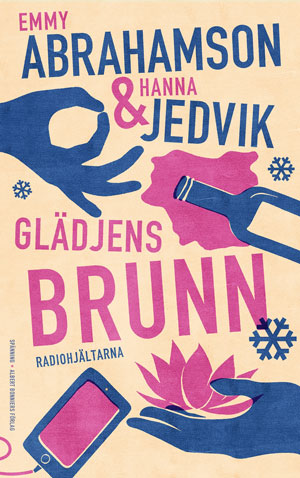 英文书名：THE WELL OF HAPPINESS (Radio Heroes series #2)作    者：Emmy Abrahamson and Hanna Jedvik出 版 社：Albert Bonnier 代理公司：Grand Agency/ANA/Conor页    数：271页出版时间：2024年1月代理地区：中国大陆、台湾审读资料：瑞典文全稿、英文样章类    型：惊悚悬疑版权已授：芬兰、荷兰、瑞典内容简介：《幸福之井》——“广播英雄”系列的第二本书 广播记者安和埃斯蒂卷入了一起新案件：两名女子消失得无影无踪。这两名女子都是幸福之井的成员。幸福之井是一个在瑞典南部乡村的一座城堡里教授瑜伽和精神健康的组织。消失的女子与幸福之井有联系吗？在寻找答案的过程中，安和埃斯蒂打入该组织的核心圈子。与此同时，安愈加渴望摆脱平凡的生活，与这种渴望作斗争，而埃斯蒂则在广播主持人祖克（Zuke）和在城堡里遇到的神秘人物约翰（John）之间左右为难。媒体评价：“风格活泼有趣，章节短小精悍、易于阅读……《幸福之井》是一本轻松舒逸的幽默悬疑小说，对喜欢温和犯罪小说的读者来说，令人愉悦、引人入胜。”——瑞典媒体BTJ “叙述视角不断在安和埃斯蒂之间转换，尽管两人截然不同，但自上一本书以来，她们产生了一种纽带……进展不错。这种平衡体现了具备娱乐性的广播英雄系列的力量；黑色幽默、滑稽搞笑，但也暗藏着真正的邪恶和对角色无处不在的热爱。”——《哥德堡邮报》感谢您的阅读！请将反馈信息发至：版权负责人Email：Rights@nurnberg.com.cn安德鲁·纳伯格联合国际有限公司北京代表处北京市海淀区中关村大街甲59号中国人民大学文化大厦1705室, 邮编：100872电话：010-82504106, 传真：010-82504200公司网址：http://www.nurnberg.com.cn书目下载：http://www.nurnberg.com.cn/booklist_zh/list.aspx书讯浏览：http://www.nurnberg.com.cn/book/book.aspx视频推荐：http://www.nurnberg.com.cn/video/video.aspx豆瓣小站：http://site.douban.com/110577/新浪微博：安德鲁纳伯格公司的微博_微博 (weibo.com)微信订阅号：ANABJ2002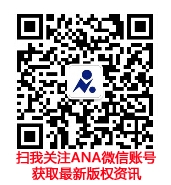 